ACTION CONTRE LE CHOMAGE ET LA MIGRATION - ACM/NIGER -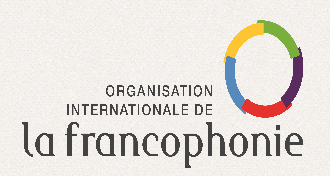 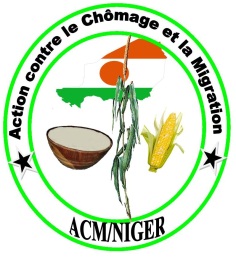 Siège Social : Arrondissement Communal Ny VNIF : 51077/ACoordination Nationale des ProgrammesSERVICE COMPTABILITE, FINANCE ET TRESORAppel d’offre n° 00002/SCFT/ONG ACM-NIGER/12/2021	OBJET : ACQUISITION DE MATERIEL ARATOIRE ET D’EQUIPEMENTS POUR LA CLOTURE DE PERIMETRES IRRIGUESETENDU DE L’APPEL D’OFFRE : NIVEAU NATIONAL / NIGERP.A.T : N° 000548/2016/DONGADLOCALITE : DEPARTEMENT DE MIRRIAH / REGION DE ZINDERCONTEXTE ET JUSTIFICATIONDepuis plusieurs décennies, de nombreuses recherches ont mis en évidence la situation socio-économique précaire des femmes. Les diverses évaluations des expériences menées pour une meilleure intégration des femmes au processus de développement ont relevé la nécessité de définir des stratégies et des méthodologies nouvelles pour améliorer la planification, la mise en œuvre, le suivi et l’évaluation des initiatives de développement afin de mieux déterminer la contribution des femmes et leurs besoins spécifiques et maximiser ainsi, leur apport au processus de développement national. Ce besoin a conduit vers les années 1980 à la définition et à la mise en œuvre progressive d’une nouvelle approche dite genre, résultat d’une évolution dans la conception et la pratique du développement, qui prend non seulement en compte l’exclusion dont sont victimes les femmes dans pratiquement tous les secteurs socio-économique, mais aussi la nature de leurs relations avec les hommes. Ainsi, dans cette optique, plusieurs résolutions et recommandations ont été prises lors de conférences internationales, régionales et sous régionales en vue de favoriser l’égalité du genre en matière de droits humains dont entre autres, l’accès à l’emploi, à l’éducation, à la santé, à une alimentation saine et équilibrée, aux ressources telles que l’accès à la terre pour ne citer que ceux-là. L’objectif de ces conférences était, en d’autres termes, de garantir une participation active du genre au processus de développement socio-économique, culturel et politique de nos Etats.Ainsi, le Gouvernement Nigérien, dans une optique d’intégration des femmes, a adhéré à toutes les résolutions adoptées par ces grandes conférences internationales en faveur des femmes. Il s’agit notamment de :la conférence sur la population et le développement au Caire en 1994 ;le Sommet Mondial sur le développement social à Copenhague en 1995 ;la quatrième Conférence Mondiale sur les femmes à Beijing en 1995.Toutes ces conférences ont inscrit à leur ordre du jour, le principe de la parité hommes-femmes en ce qui concerne l’accès et l’allocation des ressources et des opportunités de promotion économique et sociale. A l’issue de ces Conférences, plusieurs politiques et conventions ont été adoptées ou ratifiées par l’Etat du Niger, en faveur des femmes. Il s’agit, principalement de :La politique nationale de promotion de la femme, adoptée en 1996 qui prône l’intégration de l’égalité des droits et des chances entre les hommes et les femmes dans l’ensemble des plans et programmes de développement de notre pays ;La ratification en 1999, de la convention contre toutes les formes de discrimination à l’égard des femmes (CEDEF), avec des réserves formulées sur des articles portant sur le mariage, l’éducation familiale, la succession et la modification de certains modèles socio-culturels considérés comme discriminatoires.A ces engagements pris, se sont ajoutés de nouveaux défis dont ceux du Nouveau Partenariat pour le Développement de l’Afrique (NEPAD), des Objectifs du Millénaire pour le Développement (OMD) et des Objectifs de Développement Durable (ODD).Cependant, force est de constater qu’en dépit de tous ces engagements, politiques et conventions, plusieurs défis restent encore à relever en matière d’intégration des femmes dans le processus de développement durable des pays africains d’une manière générale et particulièrement le Niger.Parmi ces défis, nous pouvons noter entre autres, le fort taux d’analphabétisme chez les femmes ; l’insuffisance de formation des femmes dans le domaine des Activités Génératrices de Revenus ; l’insuffisance de l’accompagnement matériel, financier et de suivi aux femmes en vue de la mise en œuvre et du développement d’initiatives entrepreneuriales, les inégalités du genre dont sont victimes les femmes en matière de droits humains dont entre autres, l’accès à l’emploi, à l’éducation, à la santé, à une alimentation saine et équilibrée, aux ressources telles que l’accès à la terre pour ne citer que ceux.C’est dans l’optique de contribuer à relever ces défis et favoriser davantage l’inclusion socio-économique des femmes dans la perspective d’un développement durable et d’une croissance inclusive, que s’inscrit le projet intitulé ‘’Empowerment des Femmes Rurales’’ dans les Communes de Dogo et Gouna/département de Mirriah/région de Zinder. Ainsi, le présent appel d’offre s’inscrit dans le cadre de la mise en œuvre de ce projet, conduit par l’ONG ACM-Niger, avec le soutien de l’Organisation Internationale de la Francophonie ‘’OIF’’.OBJET DE L’APPEL D’OFFREL’appel d’offre a pour objet la fourniture de matériel aratoire et d’équipements pour la clôture de périmètres irrigués dans les Communes de Dogo et Gouna/département de Mirriah/région de Zinder.L’acquisition de ces équipements entre dans le cadre de la mise en œuvre du Projet ‘’Empowerment des Femmes Rurales’’ conduit par l’ONG ACM-Niger, avec le soutien de l’Organisation Internationale de la Francophonie ‘’OIF’’.CARACTERISTIQUES DES EQUIPEMENTS Le formulaire ci-dessous est à renseigner par les fournisseurs potentiels !Liste des équipements et spécifications techniquesSOUMISSION DES OFFRES ET DEPOUILLEMENT3.1) CONDITION DE SOUMISSION DES OFFRESL’étendu du présent appel d’offre est national/Niger ! Il est ouvert à toutes Entreprises, Sociétés ou Etablissements dans les domaines de la construction, la vente de matériel de construction ou de clôture ; la réalisation de clôtures de périmètres irrigués ou tout autre domaine connexe.Les Entreprises, Sociétés ou Etablissements doivent être en règle vis-à-vis de la législation en vigueur en la matière, autrement dit, disposer de toutes les formalités administratives et juridiques (NIF, RCCM,…) requises.3.2) ENGAGEMENTS DU FOURNISSEURLe fournisseur s’engage à :Livrer l’ensemble des équipements dans les dix (10) jours suivant la signature du contrat de fourniture d’équipements ;Maintenir la même offre pour une période d’au moins quatre-vingt-dix (90) jours pour les équipements spécifiés dans le présent appel d’offre et pour tout complément d’équipements au cours de ladite période ;Déployer sur le terrain un technicien pour accompagner les populations locales pour la réalisation des clôtures de périmètres irrigués, en guise de service après-vente.3.4) OUVERTURE DES PLIS ET DEPOUILLEMENTL’ouverture des plis est programmée pour le jeudi 16 décembre 2021 par un Comité technique qui sera chargé de l’analyse des offres et de la sélection du fournisseur.Les soumissionnaires désirant y prendre part peuvent prendre contact avec l’Organisation 48 heures avant, pour confirmer la date, l’heure et le lieu.L’attribution du marché sera effectuée en tenant compte entres autres, des critères ci-après :La complétude du dossier d’appel d’offre et sa conformité avec les exigences définies ;Le rapport qualité-prix ;La durée de validité de l’offre d’au moins quatre-vingt-dix (90) jours pour les équipements spécifiés dans le présent appel d’offre et pour tout complément d’équipements au cours de ladite période ;La garantie du service après-vente, notamment l’engagement de déployer sur le terrain un technicien pour accompagner les populations locales dans la réalisation des clôtures de périmètres irrigués.3.5) NOTIFICATION ET SIGNATURE DE CONTRATUne notification sera faite par correspondance ou par voie électronique au fournisseur retenu à l’issue de l’ouverture des plis et de l’analyse des offres par le Comité technique.En outre, l’Organisation procèdera à la signature d’un contrat cadre de fourniture d’équipements avec le fournisseur. Celui-ci est tenu de livrer l’ensemble des équipements prévus dans le contrat de fourniture, conformément au présent appel d’offre, dans les dix (10) jours suivant la signature dudit contrat.NB : L’Organisation peut procéder à une négociation des offres financières du fournisseur sélectionné, au cas où lesdites offres seraient largement au-dessus de l’enveloppe prévue pour les équipements !REGLEMENT DES FACTURESLe règlement des factures interviendra dans les trois (3) jours suivant la livraison et l’installation des équipements sur le terrain, notamment les communes de Dogo et Gouna dans le département de Mirriah/région de Zinder, en deux (2) tranches ci-dessous définis :Première tranches (80%) dans les 48 heures suivant la livraison effective des équipements sur le terrain ;Deuxième tranche (20%) dans les 24 heures suivant l’installation effective des équipements, notamment la réalisation des clôtures de périmètres irrigués.Le mode de règlement est par chèque, établis au nom de l’Entreprise, la Société ou l’Etablissement ! COMPOSITION DU DOSSIER DE SOUMISSIONLe dossier de soumission est constitué comme suit :Le présent dossier d’appel d’offre au complet, en renseignant le formulaire de soumission présenté à la section II ‘’Caractéristiques des équipements’’ ;Le formulaire de la lettre de soumission présenté en annexe, à compléter par l’Entreprise ou la Société, avec la signature, le cachet et la fonction du/de la représentant(e) ;La copie légalisée du Numéro d’Identification Fiscal NIF ;La copie légalisée du RCCM.NB : Tout dossier incomplet ou déposé au-delà de la date limite de dépôt sera purement et simplement rejeté ! VI.) DEPOT DES OFFRESLes dossiers de soumission, sous plis fermé portant la mention ‘’Appel d’offre n° 00002/SCFT/ONG ACM-NIGER/12/2021’’‘’OBJET : ACQUISITION DE MATERIEL ARATOIRE ET D’EQUIPEMENTS POUR LA CLOTURE DE PERIMETRES IRRIGUES’’ doivent être déposés au siège de l’Organisation sis à l’Arrondissement Communal Ny V, à environ 100 m de l’embranchement du 3eme pont, à côté de la Station OLA route Namaro, au plus tard le mercredi 15 décembre 2021 à 17h30.ANNEXE : FORMULAIRE LETTRE DE SOUMISSION(A compléter par les fournisseurs potentiels)Logo de l’Entreprise/la Société/ l’Établissement                         Date et lieu………………………NIF………..RCCM………………….Réf : (indiquer la référence de l’appel d’offre, avec l’objet de l’offre)                                                      Représentant(e) de l’Entreprise/la Société/l’Établissement                                    A                                                      Monsieur le Coordinateur de l’ONG ACM-NigerObjet : SOUMISSION D’OFFREMonsieur le Coordinateur,Nous avons trouvé très intéressant votre appel d’offre N°……………/SCFT/ONG ACM-Niger/01/2020 ayant pour objet ………………………………………………………………………...Cet appel d’offre répond exactement au profil de notre Entreprise/Société/Etablissement…………………………., exerçant dans le domaine de ……………………………………………Ainsi, par la présente, conformément au dossier d’appel d’offre nous nous engageons à offrir l’ensemble des équipements spécifiés dans le dossier d’appel d’offre, tout en respectant les conditions et engagement notifiés dans ledit dossier, notamment :Livrer l’ensemble des équipements dans les dix (10) jours suivant la signature du contrat de fourniture d’équipements ;Maintenir la même offre pour une période d’au moins quatre-vingt-dix (90) jours pour les équipements spécifiés dans le présent appel d’offre et pour tout complément d’équipements au cours de ladite période ;Déployer sur le terrain un technicien pour accompagner les populations locales pour la réalisation des clôtures de périmètres irrigués, en guise de service après-vente.Tout en espérant une meilleure collaboration avec votre Organisation, veuillez agréer, Monsieur le Coordinateur, nos salutations distinguées.Fonction, cachet et signature du/de la représentant(e)                                                                     de L’Entreprise/la Société/l’EtablissementN°DESIGNATIONSPECIFICITES TECHNIQUESUNITEQTITEP.U (EN F CFA)PRIX TOTAL (EN F CFA)EQUIPEMENTS POUR LA CLOTURE DE PERIMETRES IRRIGUESEQUIPEMENTS POUR LA CLOTURE DE PERIMETRES IRRIGUESEQUIPEMENTS POUR LA CLOTURE DE PERIMETRES IRRIGUESEQUIPEMENTS POUR LA CLOTURE DE PERIMETRES IRRIGUESEQUIPEMENTS POUR LA CLOTURE DE PERIMETRES IRRIGUESEQUIPEMENTS POUR LA CLOTURE DE PERIMETRES IRRIGUESEQUIPEMENTS POUR LA CLOTURE DE PERIMETRES IRRIGUES1GrillageMaille de 70 ; fil de fer galvanisé de 2mm et une hauteur de 2mRouleau de 25m722Barre de fer (cornière)Cornière 40×40-Ep 3mmBarre de 6m4003Porte en grille : le contour et le cadre en tube carré de 50×50- Ep 3mm, avec anti rouilleTraverses de la porte en tube carré de 35 (4 en longueur et 3 en largeur), couverte avec du grillage de maille 50 et 3mm de fil galvanisé ; dimension de la porte : L=2m, l=2m (échantillon à présenter au préalable).U64Fil de fer galvanisé 2,5 mm de diamètreRouleau de 25m2405CimentCiment gristonne16Fil de fer recuitFil de fer recuitRouleau307Tendeurs pour grillageTendeurs pour grillageU720MATERIEL ARATOIREMATERIEL ARATOIREMATERIEL ARATOIREMATERIEL ARATOIREMATERIEL ARATOIREMATERIEL ARATOIREMATERIEL ARATOIRE8BrouettePrésentation de l’échantillon ; Brouette à renforcer avec du fer de 10U69ArrosoirsArrosoirs en plastique, capacité de 16 litresPaire d’arro-soirs610Râteaux avec manchePrésentation préalable de l’échantillon U1211Houe avec manchePrésentation préalable de l’échantillon U2412Pioche avec manchePrésentation préalable de l’échantillon U1213Pelle ronde avec manchePrésentation préalable de l’échantillon U1214Serfouette avec manchePrésentation préalable de l’échantillon U2415Binette avec manchePrésentation préalable de l’échantillon U2416Mètre ruban 50m ; Présentation préalable de l’échantillon U617PulvérisateurCapacité de 16 litres ; Présentation préalable de l’échantillon U6Nom de l’Entreprise/la Société/l’Établissement………………………………………………………………..Date et lieu : ………………………………..Nom et fonction du/de la représentant (e) ………………………………………………..Signature et cachetContacts : ………………….../……………………………..Adresse email : …………………………………………….Date et lieu : ………………………………..Nom et fonction du/de la représentant (e) ………………………………………………..Signature et cachetDurée de validité de l’offre technique et financière : 90 jours à compter de la date de notification de sélectionDate et lieu : ………………………………..Nom et fonction du/de la représentant (e) ………………………………………………..Signature et cachet